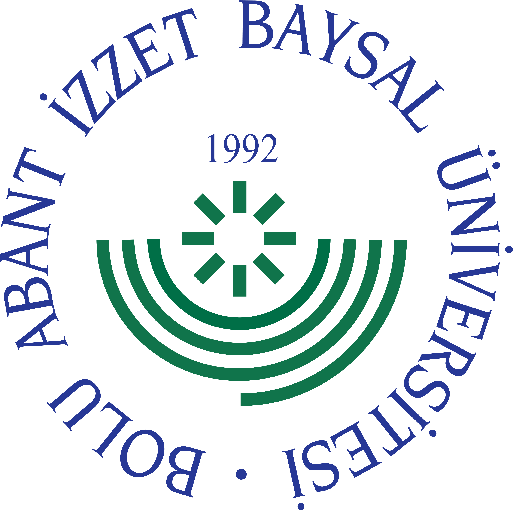 
     GÖREV YETKİ VE SORUMLULUK
FORMU     Bu formda açıklanan görev tanımını okudum. Görevimi burada belirtilen şekilde yerine getirmeyi kabul ediyorum.           ONAYLAYANDoküman NoGT - 072İlk Yayın TarihiBaskı NoRevizyon No/TarihBirimiYapı İşleri ve Teknik Daire BaşkanlığıGörev UnvanıMakine TeknikeriBağlı Olduğu YöneticiŞef/MüdürYerine Vekalet Edecek Kişi-Görev, Yetki ve SorumluluklarKurumun yatırım programı planlamasına ilişkin, mesleğine ilişkin teknik ve teknolojik yenilikleri ve gelişmeleri araştırmak, Üniversitemizin vizyonunu ve misyonunu benimsemek,İhtiyaç halinde mesleği ile ilgili konularda teknik rapor düzenlemekDaire Başkanlığınca oluşturulacak ihale komisyonları, yaklaşık maliyet komisyonları, kontrol teşkilatları, muayene ve kabul komisyonları vb komisyonlarda görev yapmak, Amirlerinin mevzuata uygun olarak verdiği ve görev alanına giren diğer işleri uygulamak veya uygulatmak,Hizmet alanına giren işler için gerekli malzeme ihtiyacını belirleyip teminini sağlamak,Meslek alanına giren konular ile ilgili yasa, yönetmelik ve meslek ahlak kurallarına uygun hizmet üretmek veya üretilmesini sağlamak,Meslek alanına giren konularda teknolojik gelişmeleri takip etmek, Kalorifer kazanlarının, soğutucu chiller ünitelerinin çalıştırılmasını sağlamak,Kış aylarında her sabah kalorifer kazan dairelerinin çalıştırılmasını sağlamak,Kalorifer,  kazan dairesi,  soğuk oda, klima tesisatları, jeneratör havalandırma  sistemlerinin işletimini, bakımını ve onarımlarını yapmak/yaptırmak.Mevcut binalardaki sıhhi tesisatların bakım ve onarımlarını yapmak/yaptırmak.Kampus içme suyu şebekesinin, su depoları ile kuyuların işletilmesi, bakım ve onarımlarını yapmak/yaptırmakKalorifer tesisatını kontrol etmek. Radyatörlerin ısınıp ısınmadığını kontrol etmek ve tesisatta hava varsa almak.Çalışan kalorifer kazanının her yarım saatte bir kontrol ettirmek. Şebeke suyu ile ilgili tesisatların bakım ve onarımı ve gerekli tesisatları çekmek,Hidrafor ve tesisatlarının bakım ve onarımlarını yapmak/yaptırmak.Su depolarının ve pompa dairesini bakım ve onarım işlerini yapmak/yaptırmak.Pis su tesisatı çektirmek ve mevcut tesisatların bakım ve onarımlarını yapmak/yaptırmak.Binalardaki wc ve lavaboların bakım ve onarımlarını yapmak/yaptırmak.Musluk ve tesisat bataryalarının bakım ve onarımlarını yapmak/yaptırmak.Sorumluluğundaki iş ve işlemlerin zamanında, eksiksiz, işgücü, zaman ve malzeme tasarrufu sağlayacak şekilde yerine getirilmesi için gerekli önlemleri alır, koordinasyonu sağlamak,Sorumluluğundaki iş ve işlemleri ilgilendiren yasal mevzuatı ve değişiklikleri sürekli takip etmek,  Verilen görevleri zamanında, eksiksiz, işgücü, zaman ve malzeme tasarrufu sağlayacak şekilde yerine getirmek. Görev ve sorumluluğundaki faaliyetleri ilgilendiren yasal mevzuatı ve değişiklikleri sürekli takip etmek. Görev ve sorumluluğundaki faaliyetler ile ilgili sorun, öneri ve tavsiyeleri üst yöneticilerine iletmek. Görev ve sorumluluğundaki faaliyetler ile ilgili evrak, dosya vb. dokümanları muhafaza etmek. Kendisine teslim edilen veya kullanımında olan taşınır mallar ile tüketim malzemelerini korumak, görevinin niteliklerine uygun kullanmak. Bağlı bulunduğu yönetici veya üst yöneticileri tarafından verilen diğer iş ve işlemleri ilgili mevzuat hükümlerine göre yapmak. Daire Başkanı tarafından Makine Teknikeri kadrosunda bulunan personellerden yukarıda sayılan görevleri yapabilecek bilgi ve niteliklere sahip personel arasından görevlendirilmekte olup; yaptığı iş ve işlemlerden dolayı Şube Müdürlerine ve Daire Başkanına karşı sorumludur.UnvanıTarihAdı SoyadıİmzaUnvanıTarihAdı Soyadıİmza